Муниципальное бюджетное учреждение дополнительного образования Центр творчества «Радуга» муниципального образования Тимашевский районМалотиражная газета№ 1, январь 2021 года	Зимние каникулы! Как хорошо, что они есть! Это весёлая и любимая пора всех детей, время незабываемых встреч, зимних забав, радости и хорошего настроения! Ребята Центра творчества «Радуга» не скучали и приняли участие в увлекательных мероприятиях.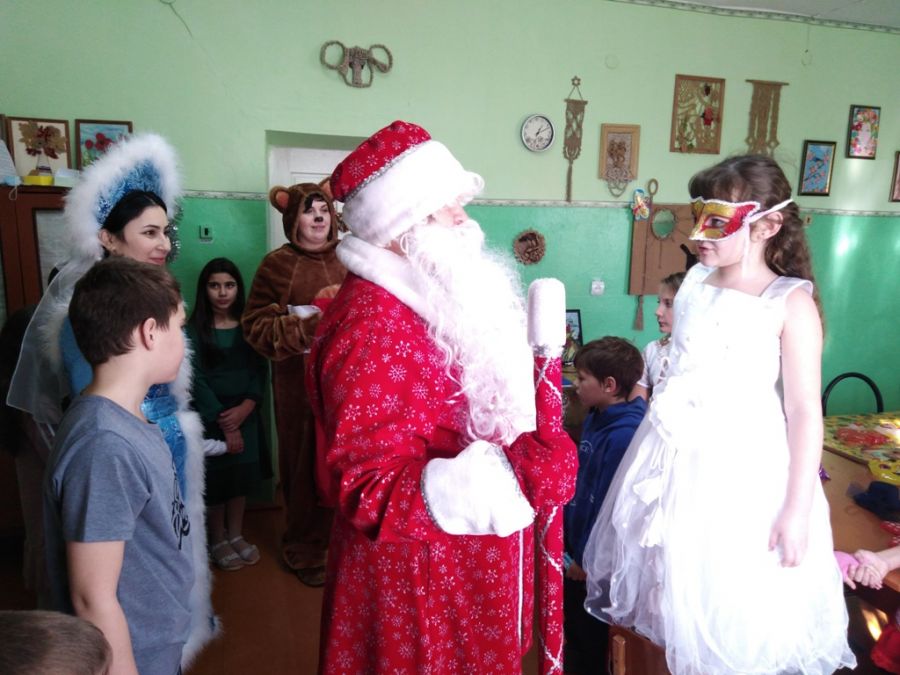 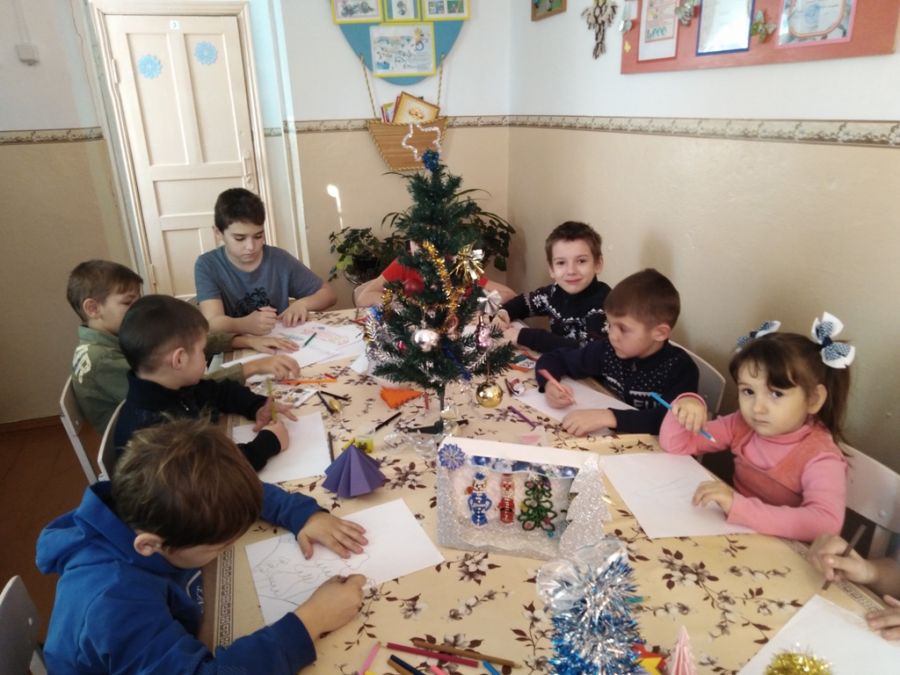 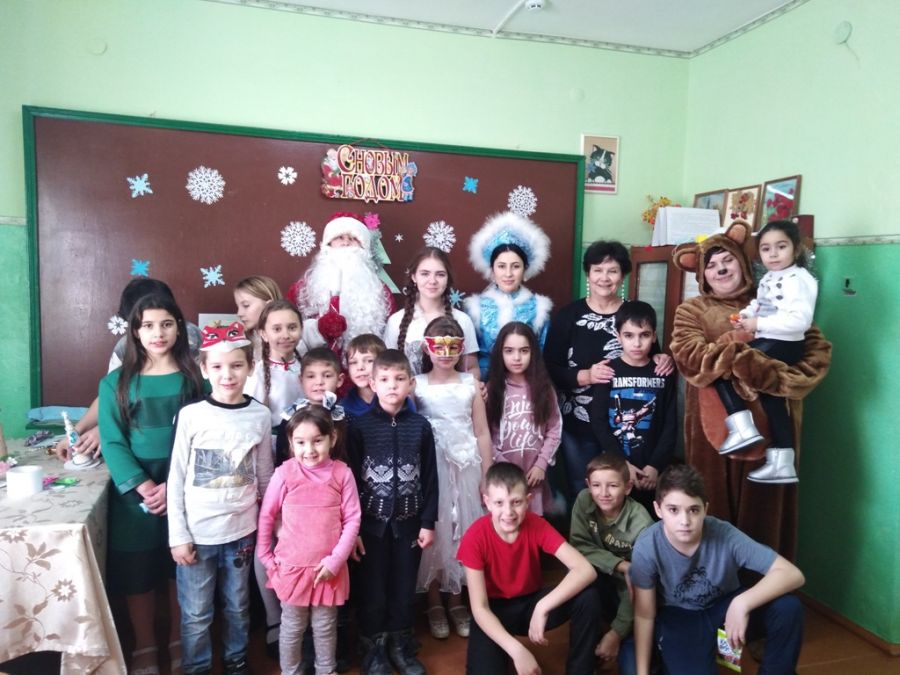 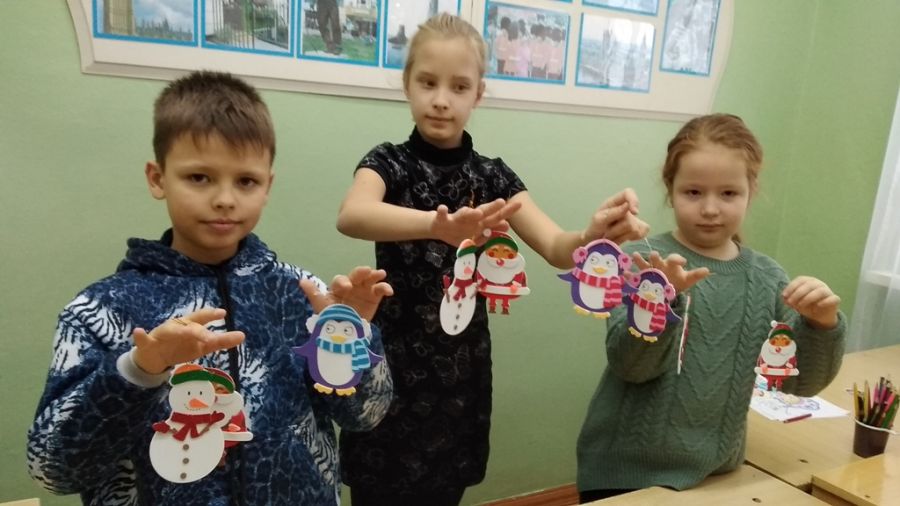 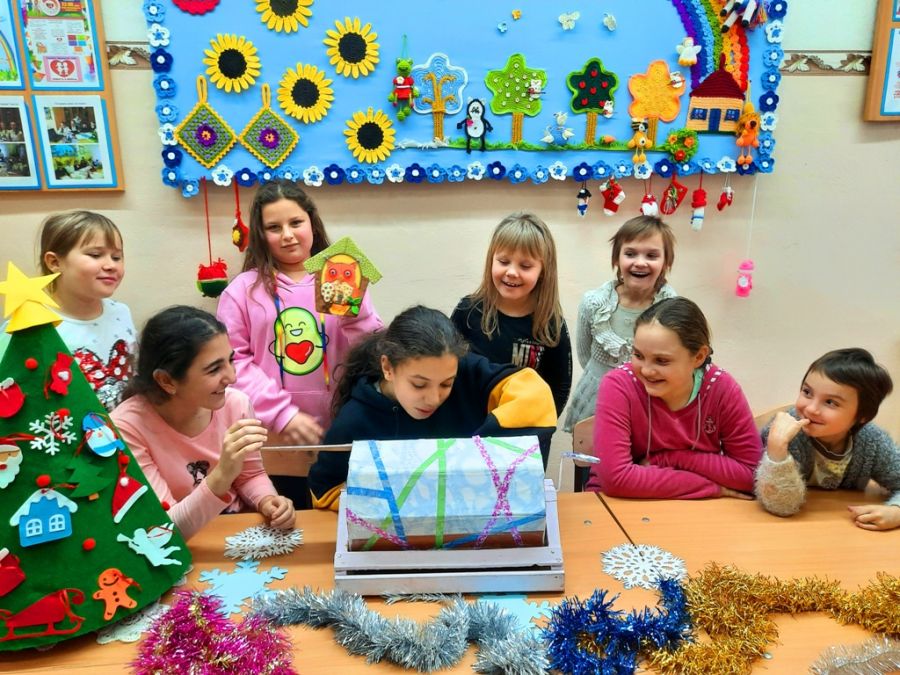 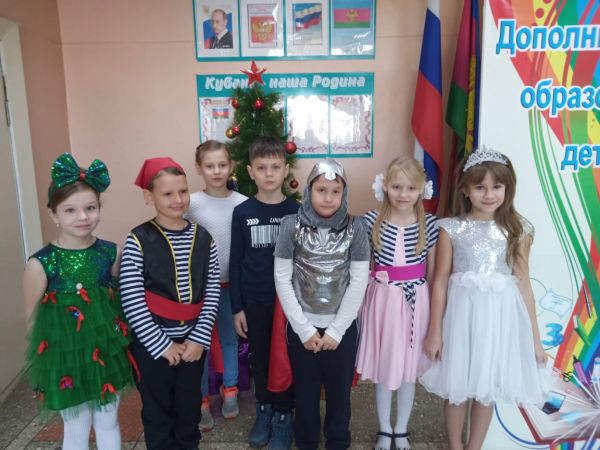 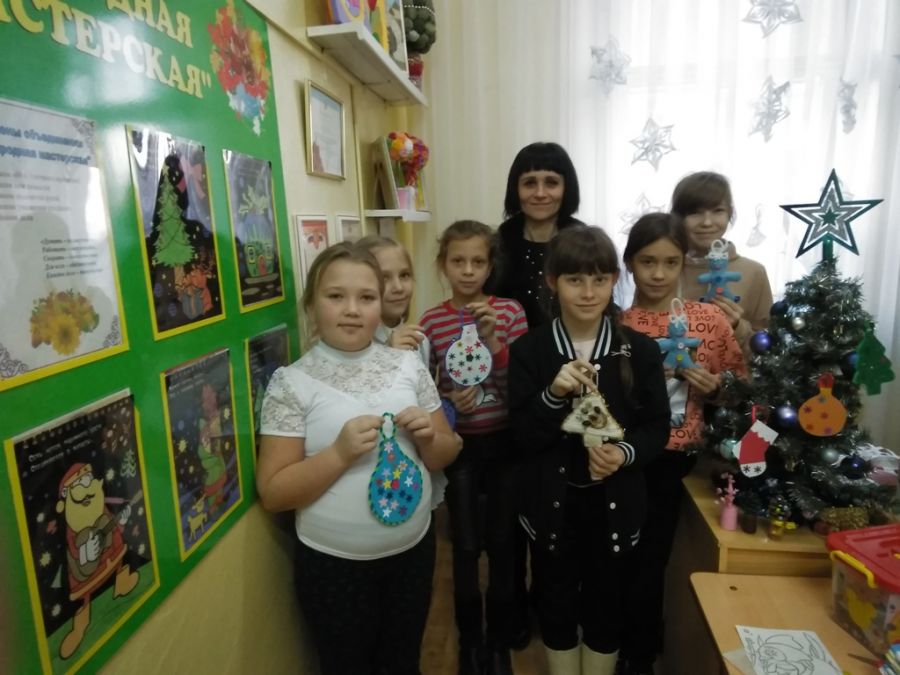 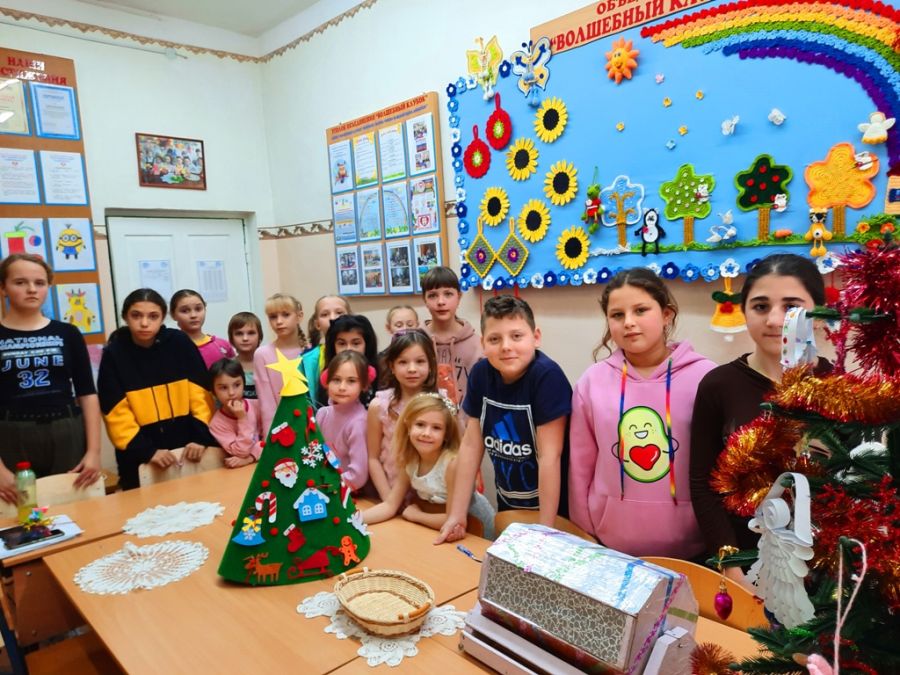 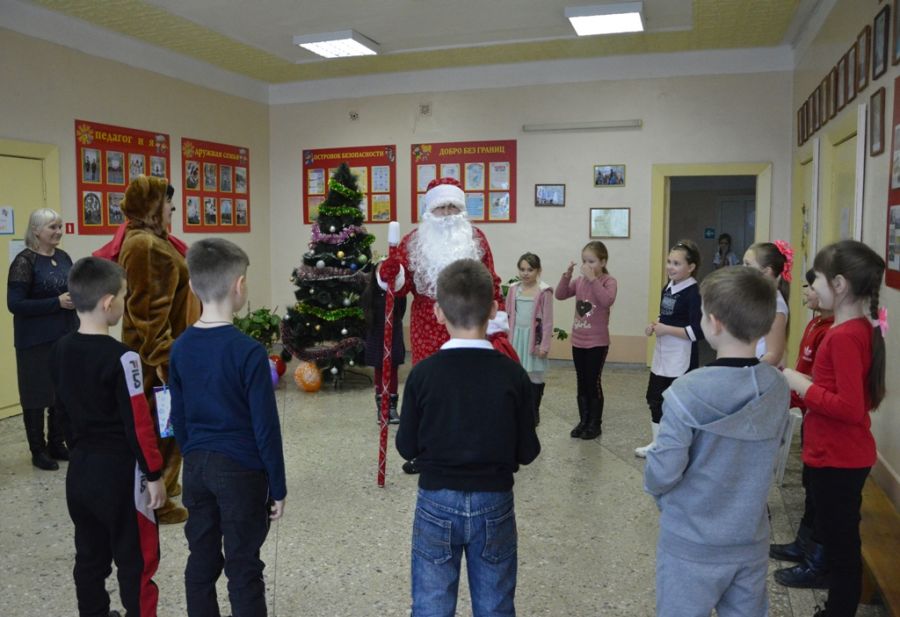 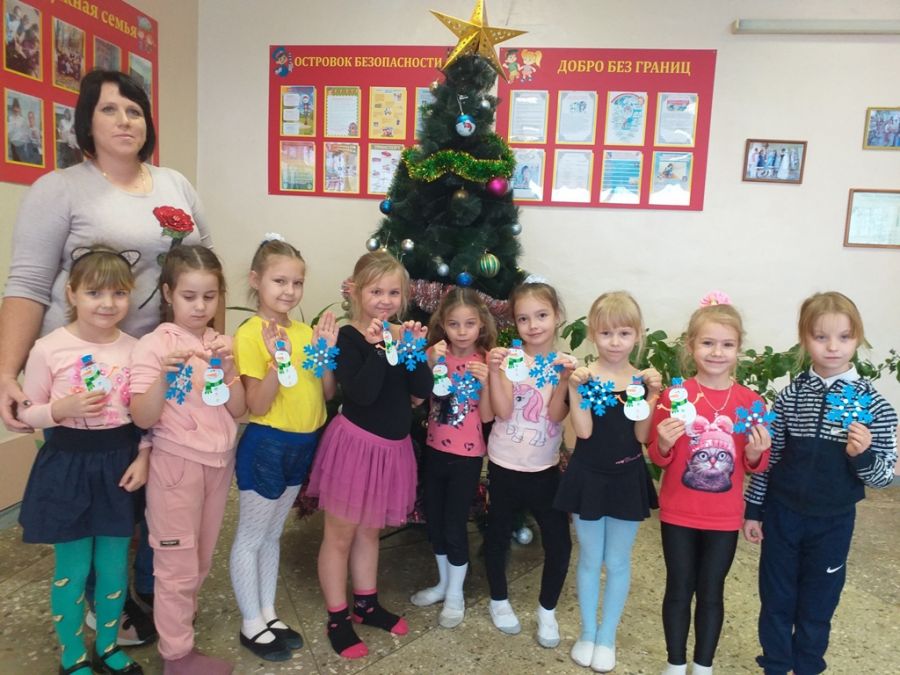 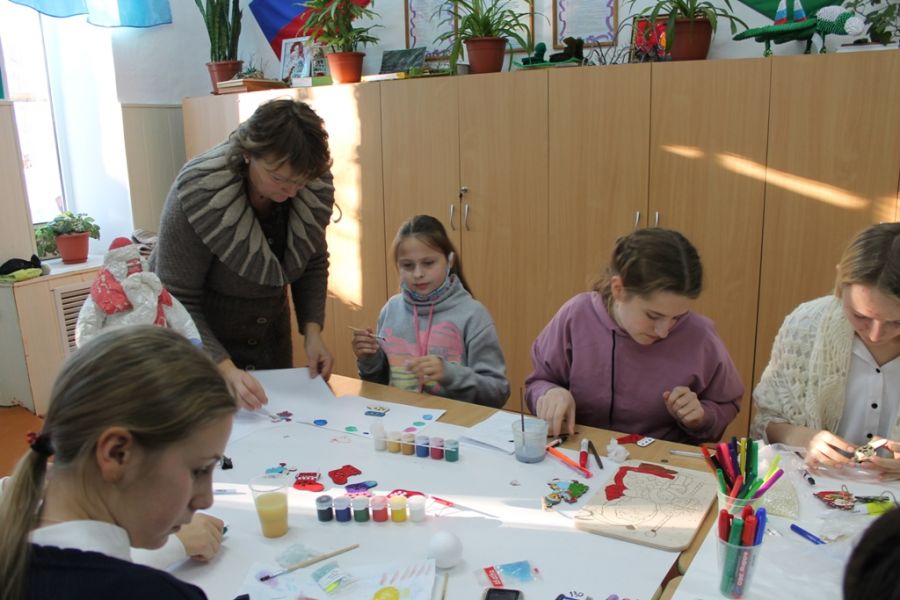 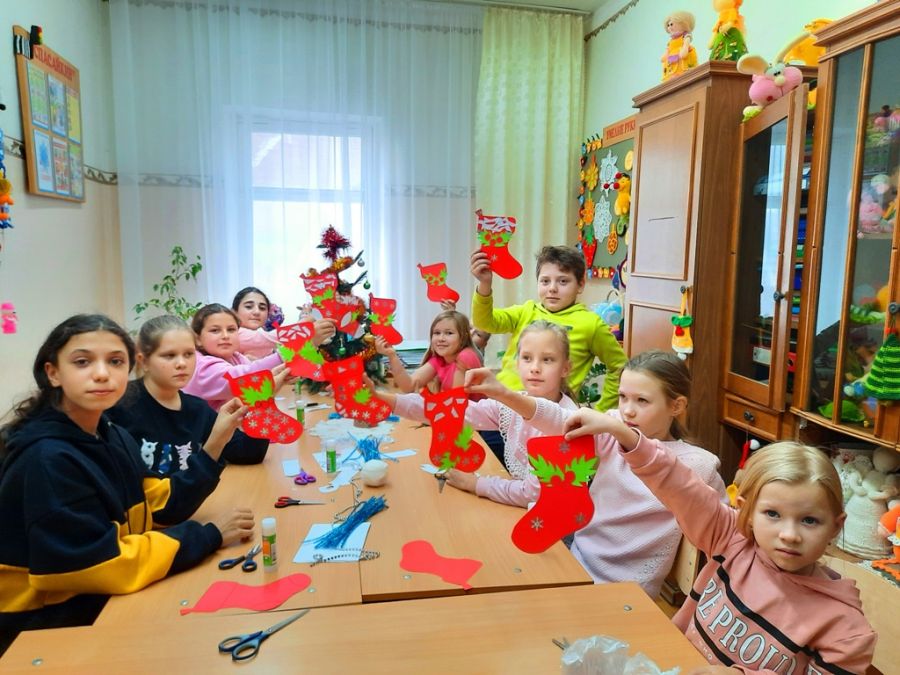 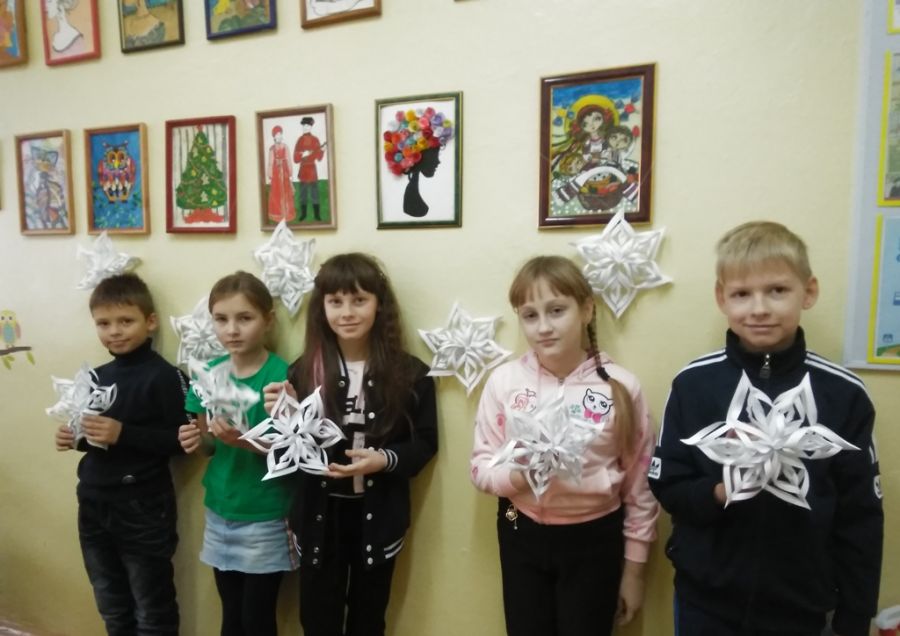 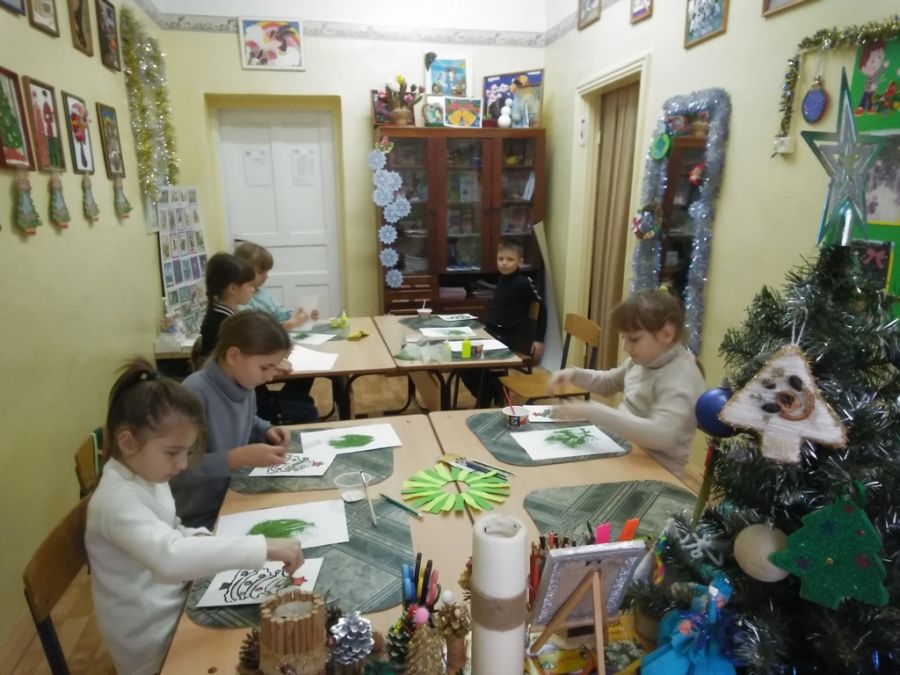 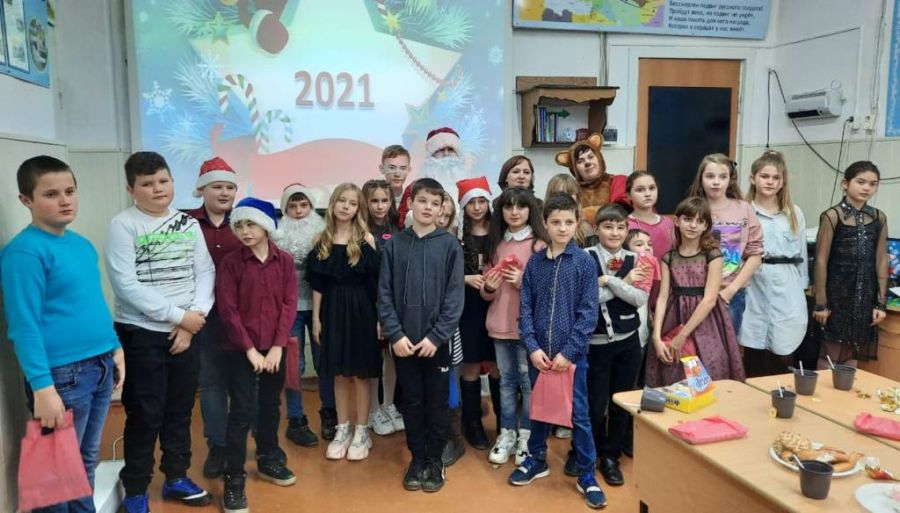 Безопасность – важнее всего!Делаем ребятамПредостережение:Выучите срочноПРАВИЛА ДВИЖЕНИЯ!  21 января 2021 года ребята объединений «Импульс» и «Живое слово» Центра творчества «Радуга» приняли участие в дистанционном краевом смотре-конкурсе агитбригад отрядов юных инспекторов дорожного движения, который проходил на платформе Zoom.  Агитбригада «Дорожный ас» представила литературно-музыкальную композицию «Безопасность – важнее всего!», включающую в себя прозаический, танцевальный и песенный номера. Участники рассказали о том, как нужно 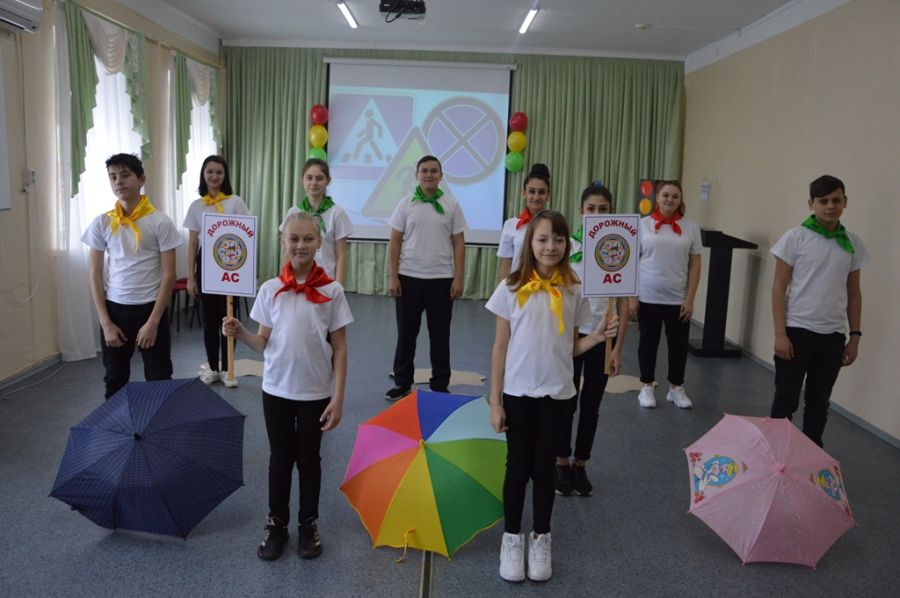 правильно вести себя на проезжей части в неблагоприятных погодных условиях.  Своим выступлением ребята напомнили о том, что знать и  соблюдать правила дорожного движения – значит сохранить свою жизнь.В конкурсе принимали участие более 100 команд. Агитбригада «Дорожный ас»  заняла третье место. Поздравляем ребят с заслуженной победой и желаем дальнейших творческих успехов и побед!Подготовили педагоги дополнительного образования                                                МБУДО ЦТ«Радуга»                                                                                                                                   Кучинская Е.Н., Ревазян О.М.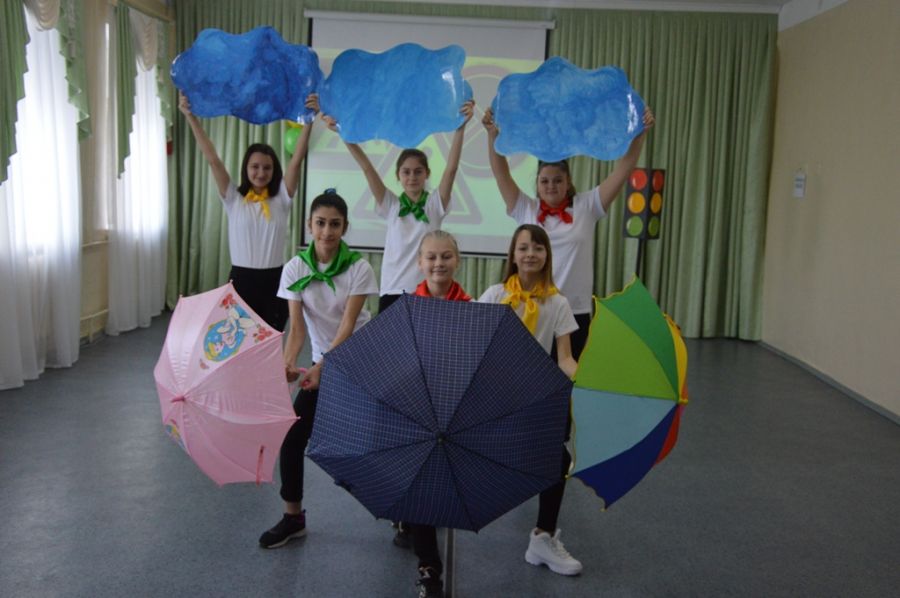 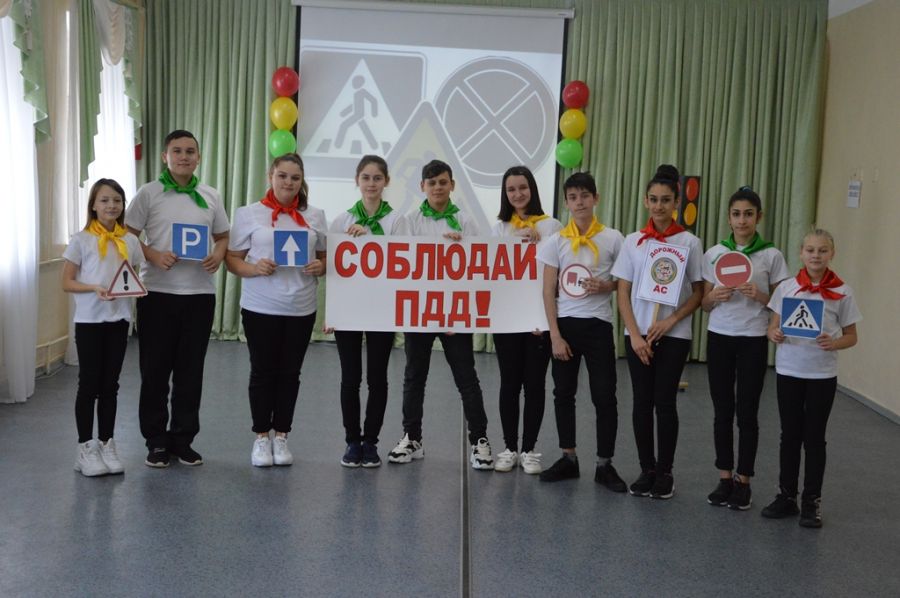 Всероссийская акция «Блокадный хлеб»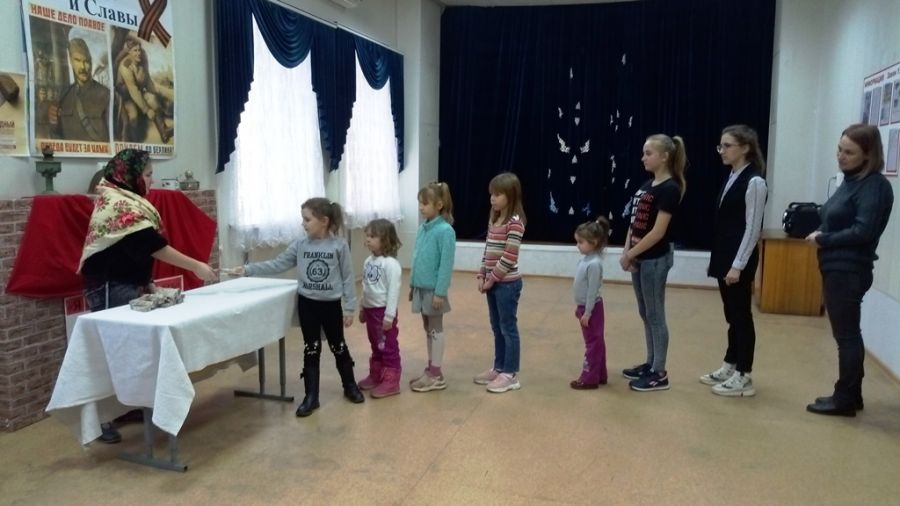     С 23 по 27 января 2021 года  прошла Всероссийская акция «Блокадный̆ хлеб», направленная на сохранение исторической памяти нашего народа.     Блокада Ленинграда осталась не только на фотографиях, в книгах по истории войны и школьных учебниках. Она навсегда осталась и в памяти ленинградцев. Многие из них сохранили кусочек блокадного хлеба как напоминание о тех страшных днях. Сегодня блокадный хлеб стал для нас символом мужества обычных людей и стойкости человеческого духа.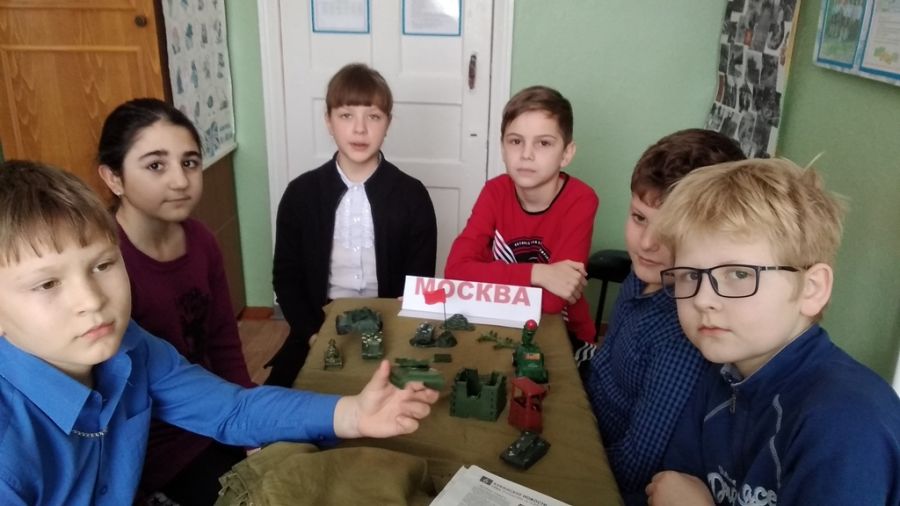   Педагоги и учащиеся присоединились к участию во Всероссийской акции «Блокадный хлеб», чтобы вспомнить и почтить память мирных жителей Ленинграда – людей, окруженных врагом и отрезанных от остального мира, которые 872 дня боролись за свои жизни и жизни родных и близких.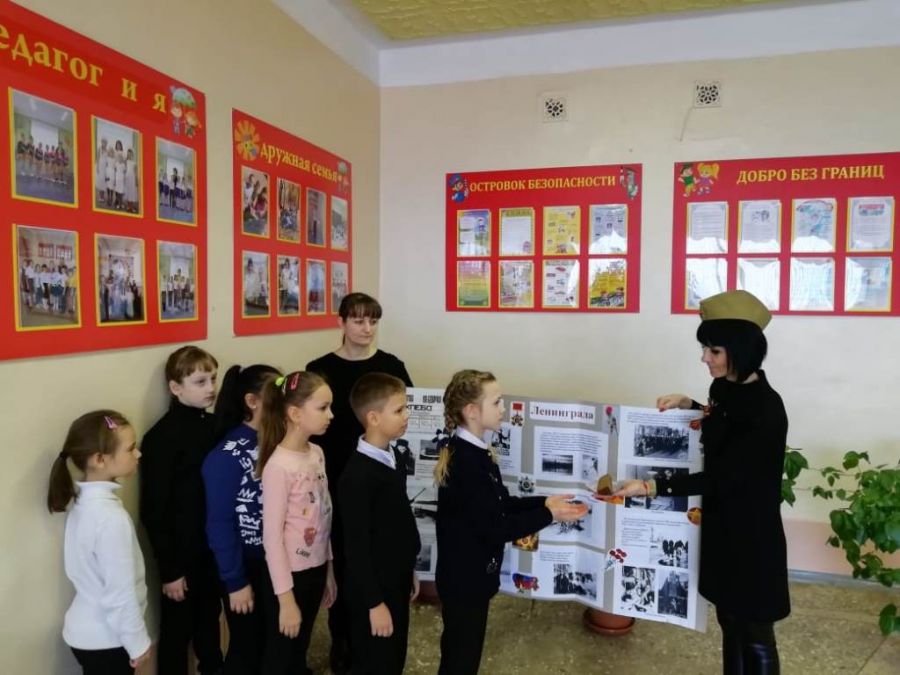 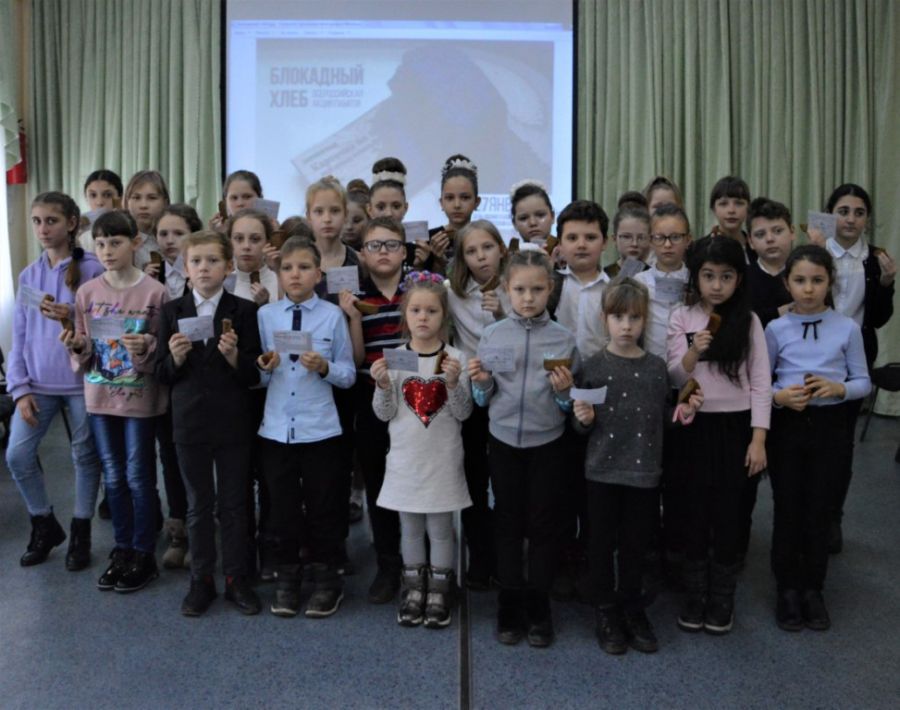 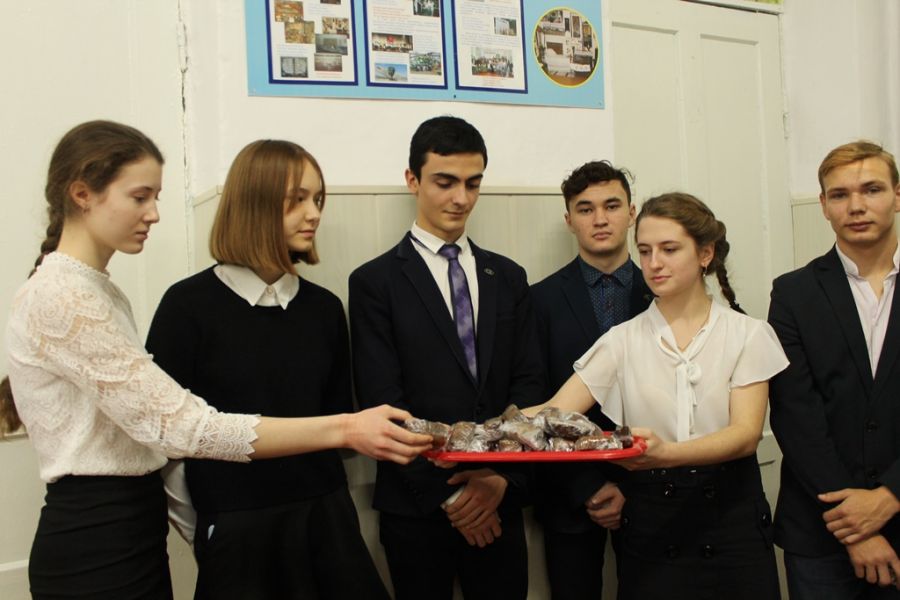 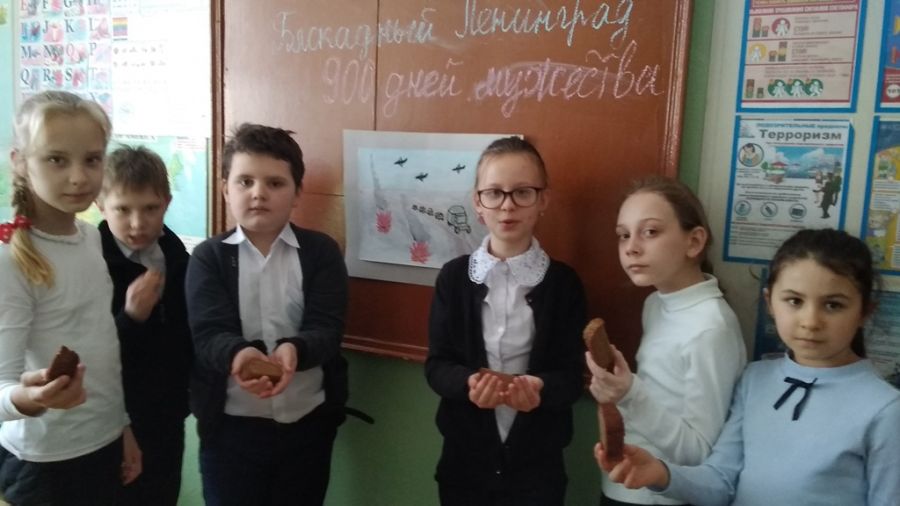 